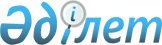 Об установлении публичного сервитутаРешение акима Ростовского сельского округа Бухар-Жырауского района Карагандинской области от 30 октября 2023 года № 7.
      В соответствии с подпунктом 1-1) пункта 1 статьи 19, пунктом 4 статьи 69 Земельного Кодекса Республики Казахстан, Закона Республики Казахстан "О местном государственном управлении и самоуправлении в Республике Казахстан", аким Ростовского сельского округа РЕШИЛ:
      1. Установить публичный сервитут сроком на 5 (пять) лет, на земельный участок площадью 0,0600 га под опоры связи для прокладки и эксплуатаций волоконно-оптической линии связи в селе Ростовка Ростовского сельского округа Бухар-Жырауского района Карагандинской области
      Сноска. Пункт 1 – в редакции решения акима Ростовского сельского округа Бухар-Жырауского района Карагандинской области от 07.12.2023 № 8 (вводится в действие со дня его первого официального опубликования).


      2. Товариществу с ограниченной ответственностью "Мобайл Телеком-Сервис":
      1) по согласованию обеспечить возмещение убытков собственникам земельных участков и порядок их компенсации, определить соглашением сторон в соответствии с действующим законодательством Республики Казахстан.
      2) установить ограничения в использовании и обременения земельного участка: соблюдение санитарных и экологических норм.
      3. Настоящее решение вводится в действие со дня его первого официального опубликования.
      4. Контроль за исполнением данного решения оставляю за собой.
					© 2012. РГП на ПХВ «Институт законодательства и правовой информации Республики Казахстан» Министерства юстиции Республики Казахстан
				
      Аким Ростовского сельского округа

Т.Ргебаев
